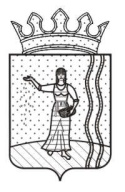 АДМИНИСТРАЦИЯ  БИЯВАШСКОГО СЕЛЬСКОГО ПОСЕЛЕНИЯОКТЯБРЬСКОГО МУНИЦИПАЛЬНОГО РАЙОНАПЕРМСКОГО КРАЯПОСТАНОВЛЕНИЕ 16.06.2017                                                                                                                              № 42Об утверждении Плана  мероприятий по отмене с 2018г неэффективных льгот Биявашского сельского поселенияВ соответствии со постановлением администрации Биявашского сельского поселения от 06.06.2017 № 36 «Об утверждении Порядка проведения оценки эффективности предоставленных (планируемых к предоставлению) налоговых льгот по местным налогам», Администрация Биявашского сельского поселения ПОСТАНОВЛЯЕТ:1. Утвердить План  мероприятий по отмене с 2018г неэффективных льгот Биявашского сельского поселения(прилагается).2. Настоящее постановление вступает в силу со дня его обнародования.3. Контроль за исполнением настоящего постановления оставляю за собой.Глава Биявашского сельского поселения                           М.Г.ХорошавинУтвержден постановлением администрации Биявашского сельского поселения от 16.06.2017 № 42План  мероприятий по отмене с 2018 г. неэффективных льготБиявашского сельского поселенияСпециалист по экономике и финансам                          Т.В.Хорошавина№Наименование мероприятияСрок выполненияОтветственный1Подготовка проекта решения Совета депутатов «О внесении изменений в решение от 14.11.2014 № 64 «Об установлении налога на имущество физических лиц, земельного налога на территории муниципального образования «Биявашское сельское поселение» Октябрьского муниципального района Пермского края» по отмене неэффективных льгот для категории- Ветеранов и инвалидов Великой Отечественной войныоктябрь 2017годСпециалист по имуществу и землеустройствуВотинцев М.А.2Вынесение проекта решения Совета депутатов «О внесении изменений в решение от 14.11.2014 № 64 «Об установлении налога на имущество физических лиц, земельного налога на территории муниципального образования «Биявашское сельское поселение» Октябрьского муниципального района Пермского края» на рассмотрение Совета депутатовноябрь 2017 годСпециалист по имуществу и землеустройствуВотинцев М.А.